VIRIDIANA GASTÉLUM ENCINAS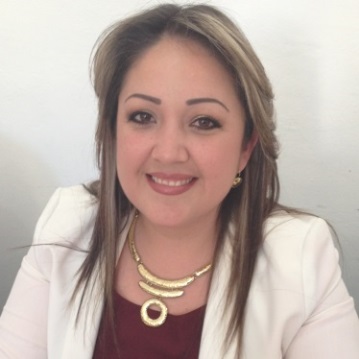 Ingeniera IndustrialDirección: Fraccionamiento San Carlos, Culiacán, Sinaloa.Celular: 01 667 3 03 47 71Correo electrónico: viridiana_planeacion@hotmail.comOBJETIVO: Alcanzar al máximo el desarrollo de mi potencial de forma personal y profesional, así como formar parte de una sociedad activa, contribuir en el crecimiento y desarrollo de cualquier organismo social o empresarial al que ingrese para lograr un mutuo éxito.EDUCACIÓN: Instituto Tecnológico de Los MochisIngeniería Industrial (calidad y Productividad)Promedio: 95.78%EXPERIENCIA ESCOLAR:Participación en el XI Simposium de Ingeniería Industrial “Estrategias Creativas en Tecnología”, del 10 al 14 de Marzo de 2003 (Instituto Tecnológico de Los Mochis)Participación en el XII Simposium Internacional de Ingeniería Industrial “Evolución continua para  en los Servicios”, del 8 al 12 de Marzo de 2004(Instituto Tecnológico de Los Mochis)Participación en Simposium de Ingeniería Industrial AXIS 2005, “potencial el descubierto”, realizado del 5 al 8 de abril de 2005, en la ciudad de Hermosillo SonoraCoordinación del XIII Simposium de Ingeniería Industrial “Mentes Competitivas”, como responsable de las conferencias que se llevaron a cabo en dicho evento, que se realizó   del 21 al 24 de Marzo de 2006 (Instituto Tecnológico de Los Mochis)Residencia Profesional en Toyota Los Mochis, (desarrollo, aplicación y Certificación TSM (Toyota Costumer Service Marketing).Organización de festivales culturales de COBAES 1997, 1998 y 1999.EXPERIENCIA LABORAL:2003 – 2006 Pollo Feliz, Tejupilco Estado de MéxicoCorte de caja, Administración del negocio, Atención al cliente.Junio 2006 – Diciembre 2007 Toyota Los MochisPUESTO: Promotor KaizenImplantación, aplicación, desarrollo y certificación TSM (Toyota Costumer Service Marketing).Certificación Cumplimiento Ambiental.Manejo de residuos peligrosos.Administración de medio ambiente.Higiene y Seguridad Industrial.Capacitación a empleados de nuevo ingreso.Administración y actualización de expedientes del personal.Creación e implantación de procesos en servicio, refacciones, ventas y administración.Aplicación de la metodología Kaizen en procesos.Realización de actas de incumplimiento al personal.Capacitación al personal en la técnica 5`s.Aplicación de las 5`s en áreas de trabajo.Estudio de tiempos en el área de servicio y lavado.Manejo de KPI`S. Enero 2008 – Febrero 2009 Toyota Mazatlán PUESTO: Promotor Kaizen Implantación, aplicación, desarrollo y certificación TSM (Toyota Costumer Service Marketing).Certificación Cumplimiento Ambiental.Manejo de residuos peligrosos.Administración de medio ambiente.Higiene y Seguridad Industrial.Capacitación a empleados de nuevo ingreso.Administración y actualización de expedientes del personal.Creación e implantación de procesos en servicio, refacciones, ventas y administración.Aplicación de la metodología Kaizen en procesos.Realización de actas de incumplimiento al personal.Capacitación al personal en la técnica 5`s.Aplicación de las 5`s en áreas de trabajo.Estudio de tiempos en el área de servicio y lavado.Manejo de KPI`S. PUESTO: Kaizen Trainer Capacitación de producto a la Fuerza de Ventas.Desarrollo de Matriz interna de capacitación TSM.Seguimiento proceso de capacitación con Toyota de México.PUESTO: Gerente de ServicioResponsable del área de Servicio y Refacciones.Administración de los departamentos.Elaboración de la nómina del personal.Responsabilidad de SSI (Índice de satisfacción de clientes en servicio).Entrega de reportes informativos mensuales a Toyota de México.Elaboración de Indicadores de Desempeño para todo el personal.Marzo 2009-Enero 2010 H. Ayuntamiento de El Fuerte, Sinaloa.PUESTO: Director de Programa Desarrollo InstitucionalAnálisis, estudio y modificación de reglamentos Municipales.Implementación de las Herramientas de Calidad.Elaboración, Innovación y simplificación de procesos.Aplicación de Programa 5 “S”.Elaboración de Manuales de Operación.Aplicación Programa Indicadores de Desempeño.Enero – Mayo 2010 Toyota Guadalajara Acueducto (Grupo OZ)PUESTO: Promotor KaizenAplicación, análisis y seguimiento de la Certificación TSM KODAWARI.Colaboración en el desarrollo e implementación del sistema Alliance/B pro.Operación de la matriz de entrenamiento Toyota.Junio-Diciembre 2010 H. Ayuntamiento del municipio de El Fuerte, Sinaloa.PUESTO: Sub Dirección de Planeación y Desarrollo SocialApoyo al Director en las actividades a realizar.Manejo del personal del área (coordinación de tareas, asistencias, desarrollo de programas).Colaboración en el desarrollo de programas sociales en las distintas comunidades.Enero 2011 -Diciembre 2013 H. Ayuntamiento del municipio de El Fuerte, Sinaloa.PUESTO: Dirección de Planeación y Desarrollo SocialLlevar a cabo las acciones enfocadas a la Planeación del desarrollo del Municipio tanto físico como social.Coordinación con los Gobiernos Federal y Estatal así como con las diferentes Organizaciones para coadyuvar en los proyectos desarrollados en el Municipio.Realizar las Propuestas de Obra ante las dependencias correspondientes.Coordinación con Gobierno Federal y Gobierno del Estado en la propuesta, planeación y ejecución de los programas sociales.Enero 2014 -Diciembre 2016 H. Ayuntamiento del municipio de Choix, Sinaloa.PUESTO: Dirección de PlaneaciónLlevar a cabo las acciones enfocadas a la Planeación del desarrollo del Municipio tanto físico como social.Coordinación con los Gobiernos Federal y Estatal así como con las diferentes Organizaciones para coadyuvar en los proyectos desarrollados en el Municipio.Enlace FAIS (Fondo de Aportaciones para la Infraestructura Social) y FISM (Fondo de Infraestructura Social Municipal.Enlace FISE (Fondo de Infraestructura Social Estatal) Choix-SEDESHU.Responsable de la captura y seguimiento de proyectos en la Matriz de Indicadores para el Desarrollo Social (MIDS).Responsable de generación y seguimiento de la Propuesta de Obra por los distintos Ramos.Realizar las Propuestas de Obra ante las dependencias correspondientes.Coordinación con Gobierno Federal y Gobierno del Estado en la propuesta, planeación y ejecución de las obras.                  Junio 2017 – Enero 2019 Secretaria de Desarrollo Social	PUESTO: Coordinador Regional de Programa Comedores ComunitariosEncargada de Base Registral.Encargada de digitalización.Enlace de Contraloría Social.Coordinar los comedores comunitarios de los municipios de Choix, El Fuerte, Ahome, Sinaloa de Leyva y Guasave.Coordinar el trabajo de los promotores comunitarios de la zona norte.Junio 2019 – Septiembre 2021 Congreso del Estado 	PUESTO: Asesora del Diputado Local Gildardo Leyva OrtegaNoviembre 2021 a la fecha H. Ayuntamiento del municipio de El Fuerte	PUESTO: Directora General de Planeación, Desarrollo Social y EconómicoCONOCIMIENTOS Y HABILIDADES:Técnicas y herramientas para mejora continua.            5s, Kaizen, TPM, JIT, Lean Manufacturing, Kan-Ban, Poka-Yokes, Genchi genbutsu, Jidoka. Técnicas para el análisis y solución de problemas.            5 Why’s, Diagrama de Ishikawa.Idiomas:            Ingles (50%).Software:            Office, Win QSB, Proyect, Autocad, Internet, Sistema MIDS, Sistema SFU de la SHCP.Aptitudes:            Líder, ordenada, honesta, responsable, creativa, tenaz, eficiente, habilidad para trabajo bajo presión y  con facilidad para trabajar en equipo.Otros conocimientos:            Tiempos y movimientos, higiene y seguridad industrial, benchmarking, PRODIM.   INFORMACIÒN ADICIONAL:Capacitación interna Toyota: Tradiciones Toyota (historia, nacimiento y aplicación de herramientas japonesas implantadas en Toyota) y orientación Toyota de México, Procesos de entrega de vehículo Toyota, Tradiciones de Toyota, etc.Capacitación en manejo de Fondos Federales.Capacitación en cobertura de la Ley de Coordinación Fiscal y el Ramo 33.Disponibilidad para trabajar fuera de la ciudad. Capacitación a Servidores Públicos en los municipios de El Fuerte y Choix, Sinaloa.REFERENCIAS:Disponibles a solicitud del interesado. 